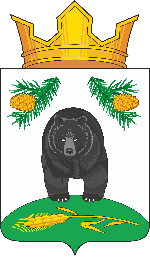 АДМИНИСТРАЦИЯ НОВОКРИВОШЕИНСКОГО СЕЛЬСКОГО ПОСЕЛЕНИЯПОСТАНОВЛЕНИЕ20.01.2020                                                                                                                       № 7с. НовокривошеиноКривошеинского районаТомской областиОб отмене постановления Администрации Новокривошеинского сельского поселения от 14.02.2019 № 27На основании протеста Прокуратуры Кривошеинского района от 20.01.2020 № 42-2020ПОСТАНОВЛЯЮ:1. Постановление Администрации Новокривошеинского сельского поселения от 14.02.2019 № 27 «Об утверждении Порядка получения лицами, замещающими в Администрации Новокривошеинского сельского поселения должности муниципальной службы, разрешения представителя нанимателя (работодателя) на участие на безвозмездной основе в управлении общественной организацией (кроме политических партий и органа профессионального союза, в том числе выборного органа первичной профсоюзной организации, созданной в Администрации Новокривошеинского сельского поселения, аппарате избирательной комиссии муниципального образования Новокривошеинское сельское поселение), жилищным, жилищно-строительным, гаражным кооперативами, товариществом собственников недвижимости в качестве единоличного исполнительного органа или вхождение в состав их коллегиальных органов управления» признать утратившим силу.2.  Настоящее постановление вступает в силу с даты его подписания.3.  Контроль за исполнением оставляю за собой.Глава Новокривошеинского сельского поселения                                          А.О. Саяпин(Глава Администрации)							